Контрольная работа №2Требования:Каждый студент получает один вариант (из 10) контрольной работы – по последней цифре зачетки ( 0 соответствует 10 варианту).Формулировку каждого задания обязательно записывать до начала решения.Расчеты производить от руки, выполненную контрольную работу высылать в сканированном виде, добавив титульный лист.Найти неопределѐнный интеграл.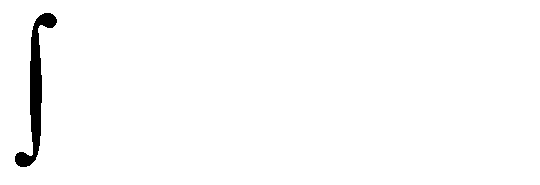 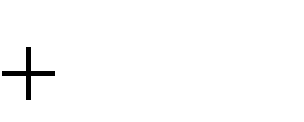 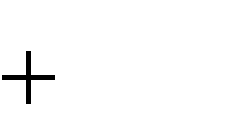 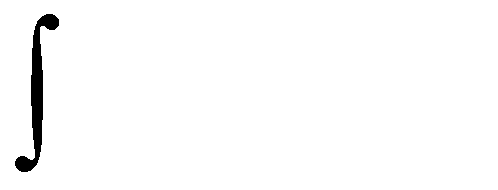 а)а)8xdx  ;sin2 x2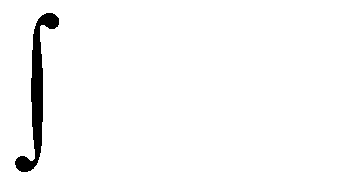 ;	б)	.а)	cos xdx  ;	x .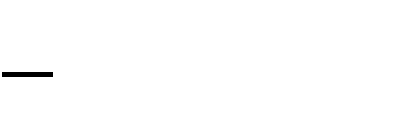 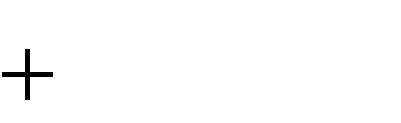 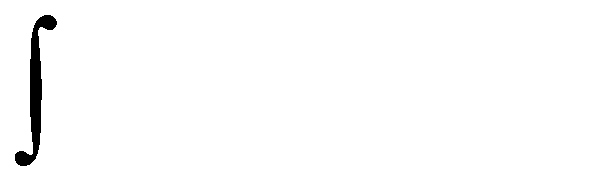 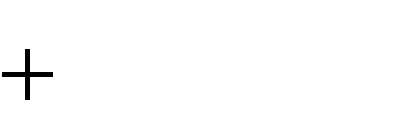 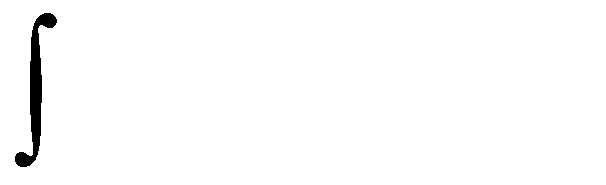 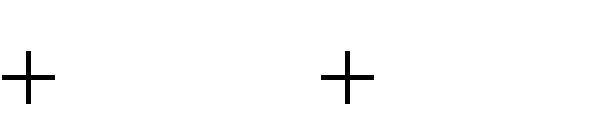 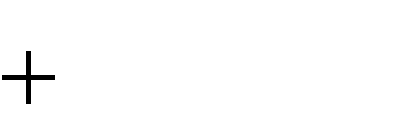 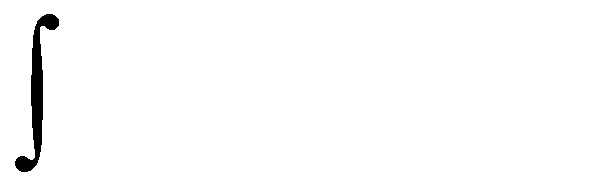 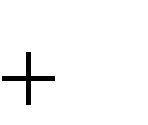 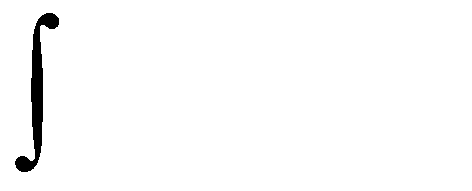 3sin x	2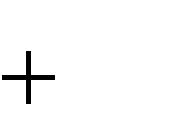 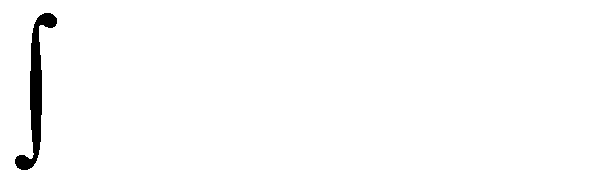 а)	;	б5)  а)	;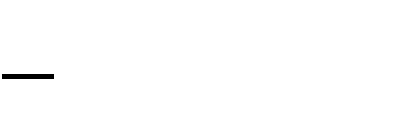 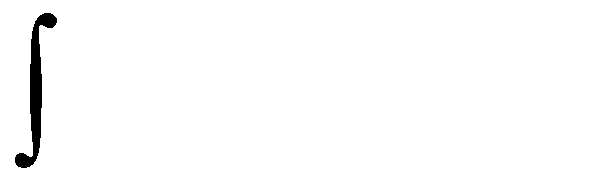 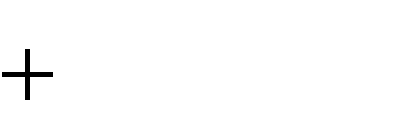 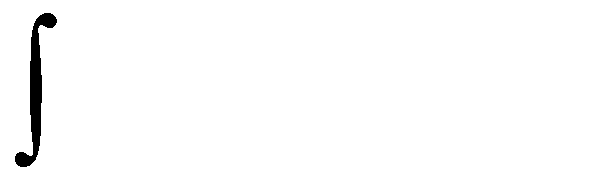 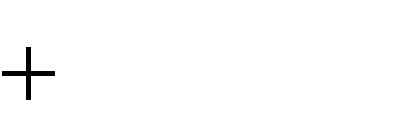 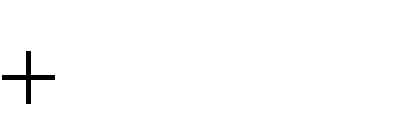 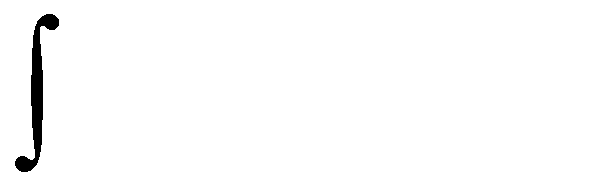 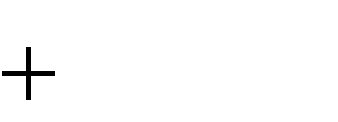 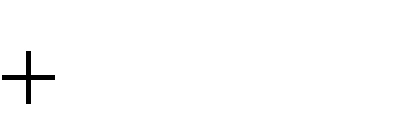 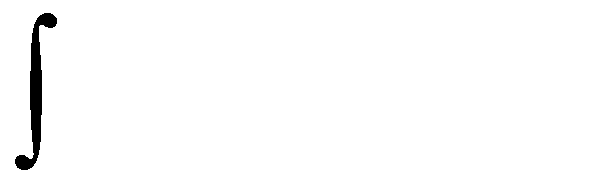 6)  а)	;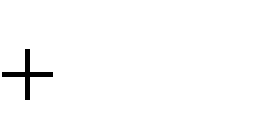 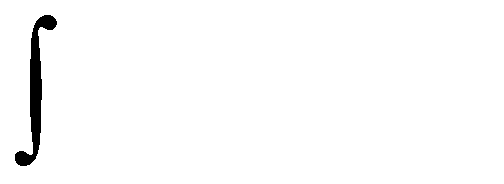 7)  а)	;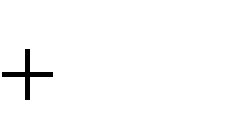 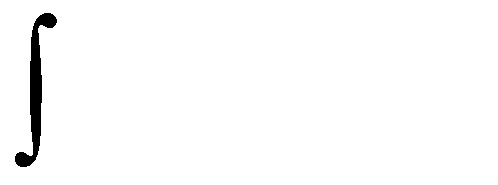 3  2	arcsin 3x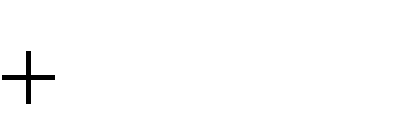 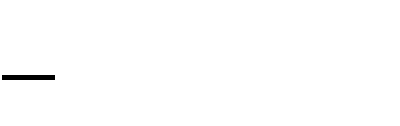 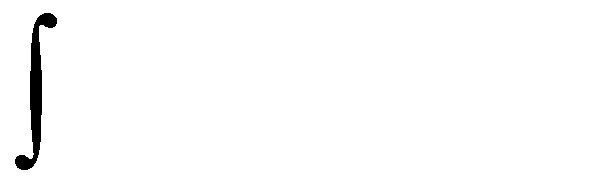 8)  а)	 	1   9x2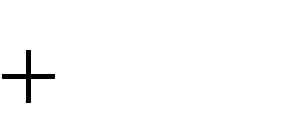 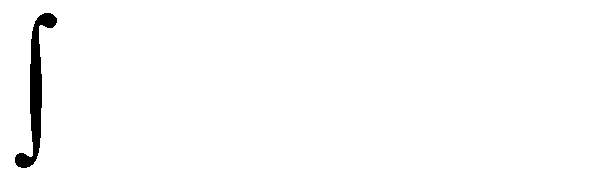 9)  а)dx ;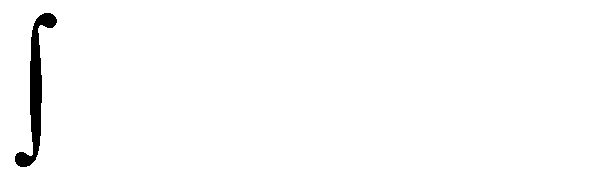 ;	б)	.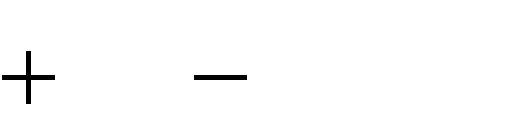 10) а)	;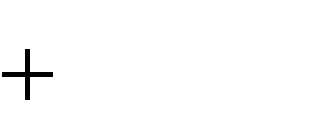 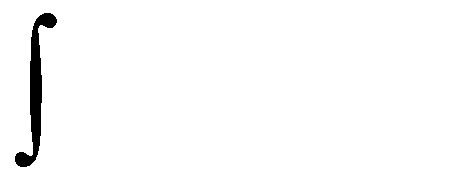 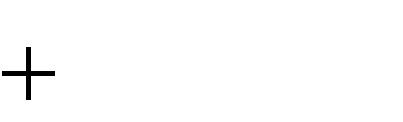 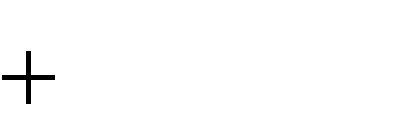 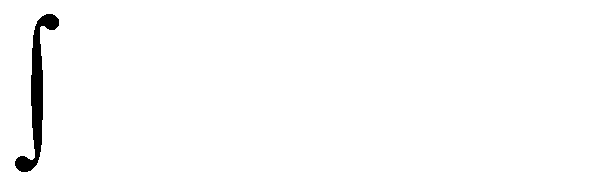 Вычислить определѐнный интеграл.а)а);	б);	б)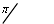 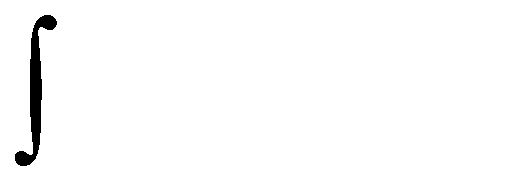 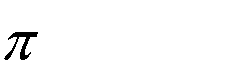 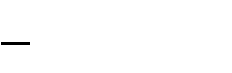 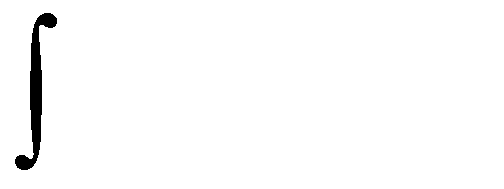 .2arctg 2	dx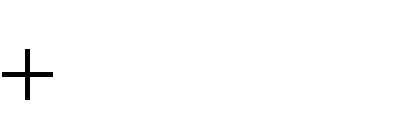 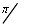 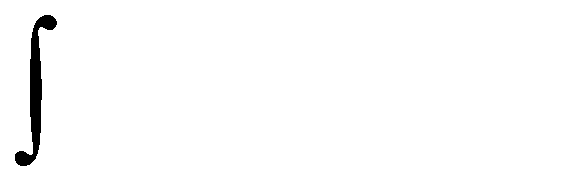 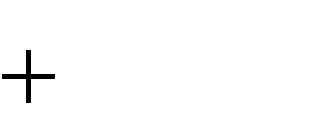 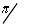 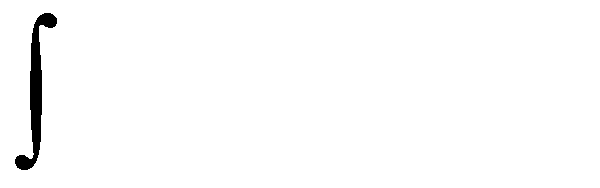 sin2  x  1   cos x2а)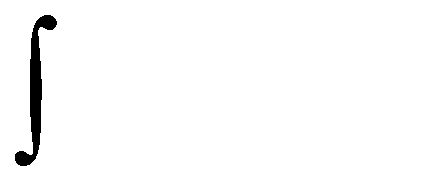 1а)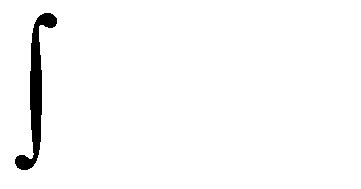 0;	б);	б)2arctg 22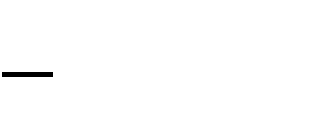 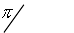 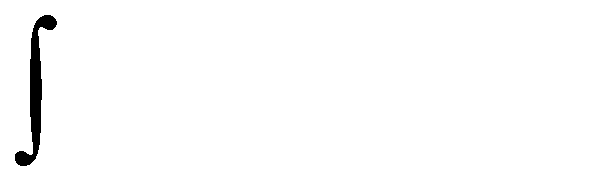 2arctg 1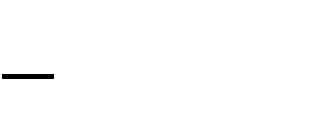 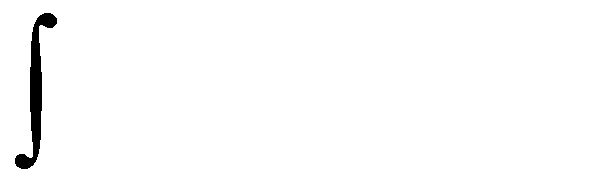 2arctg 14dx	.sin2  x  1   cos x.5)  а)	x ;	б)	.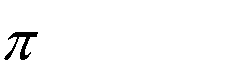 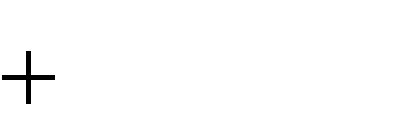 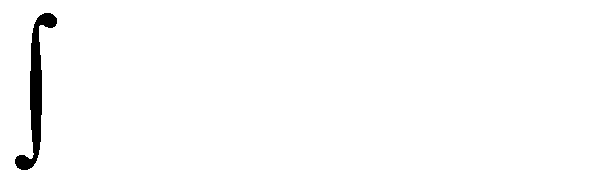 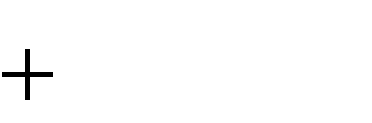 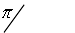 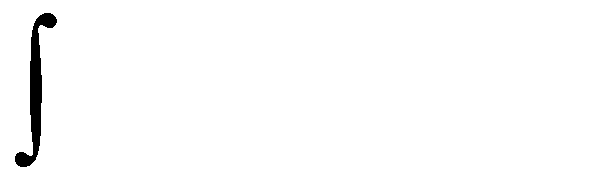 а)а)ecos  ln x dx ;	б)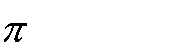 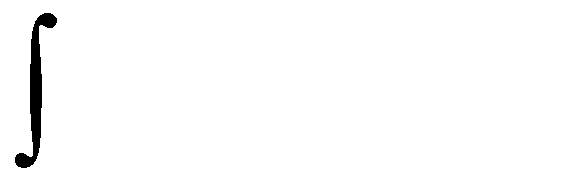 1;	б)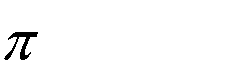 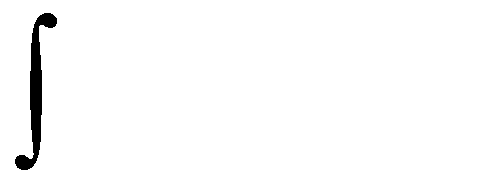 2.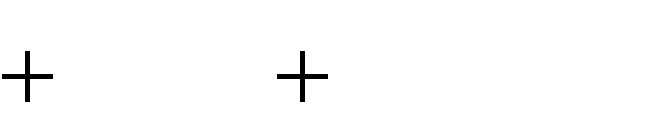 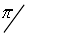 2arctg 1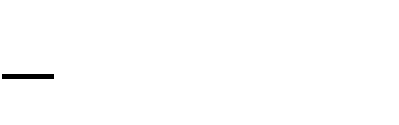 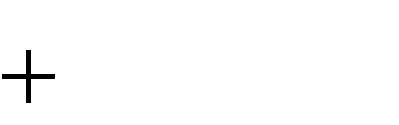 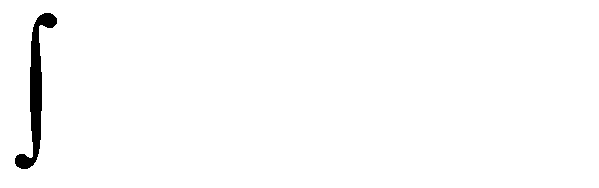 .8)  а)	;	б)	.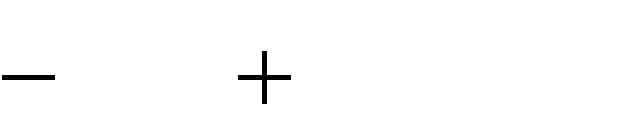 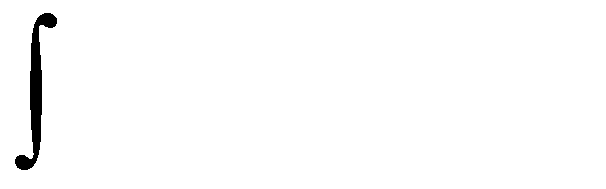 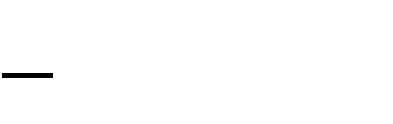 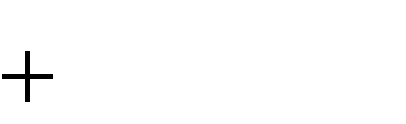 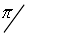 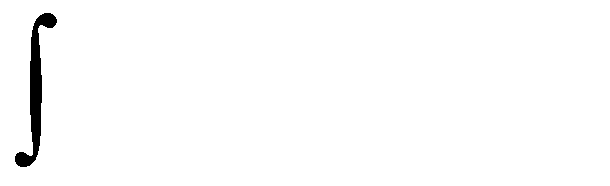 1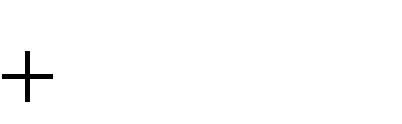 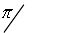 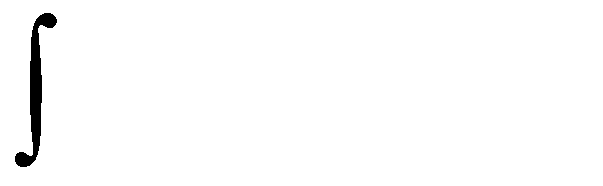 9)  а)	;10) а)1ln2 xdx ;	б)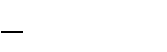 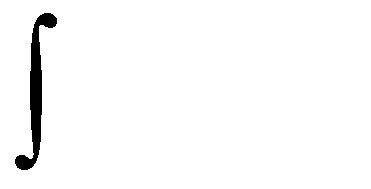 e 12arctg 12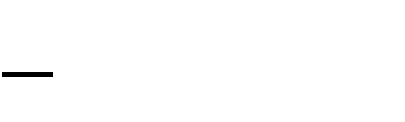 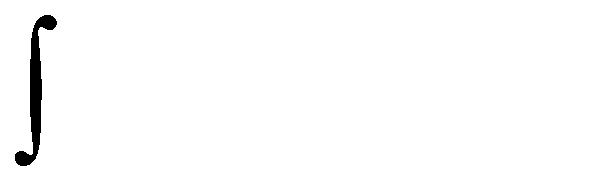 01   sin x1   sin xdx .Найдите экстремумы функции двух переменных  f (x, y)z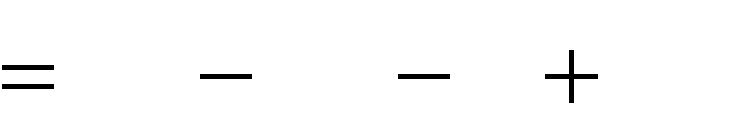 z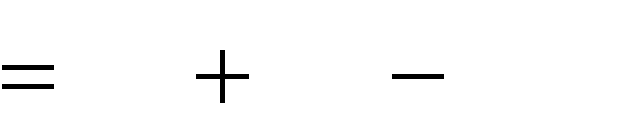 z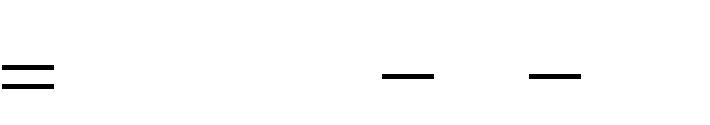 z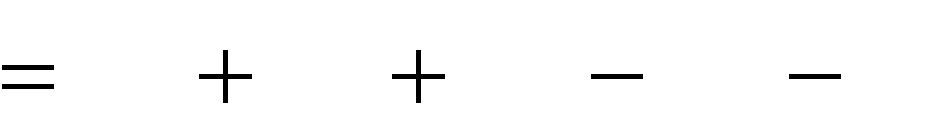 z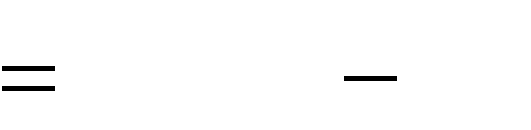 z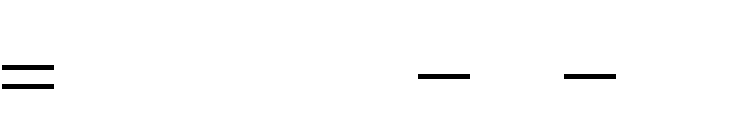 z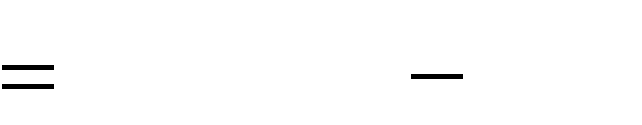 z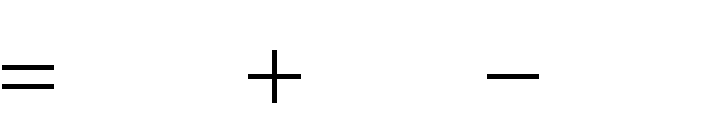 z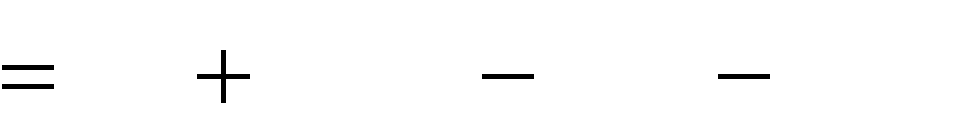 z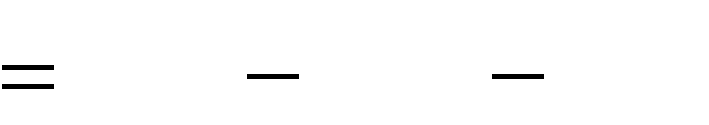 Решите дифференциальные уравненияa) y(1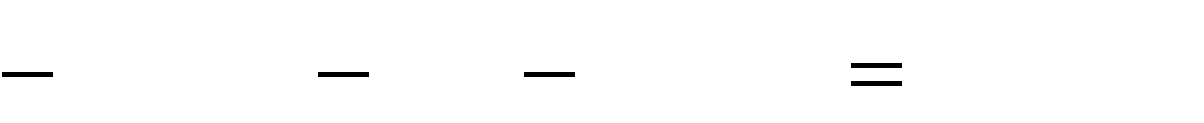 b) xy	e x	xy	0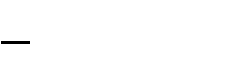 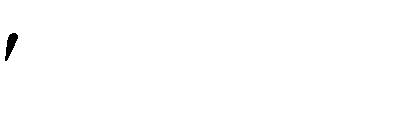 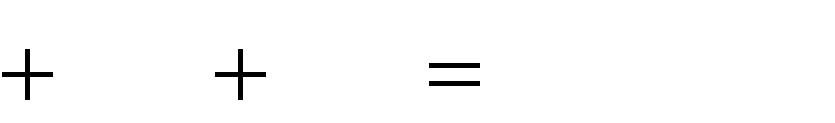 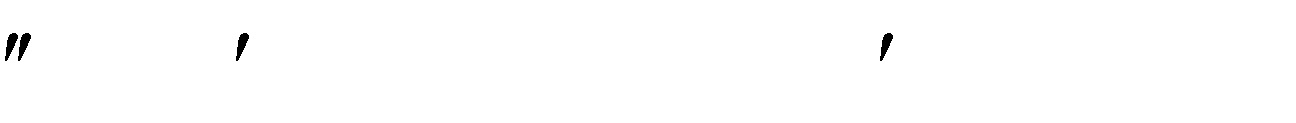 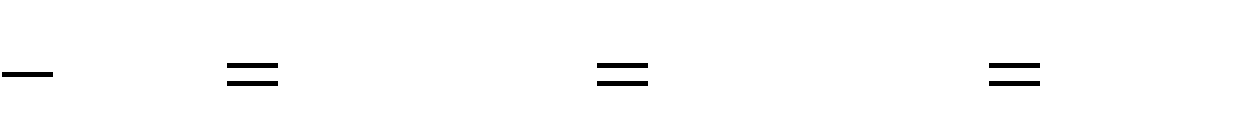 c) y	2 y	0, y(0)	0, y (0)	9 / 4(3x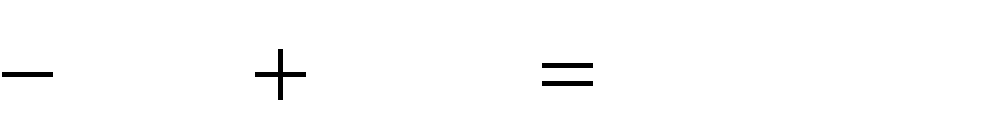 b) y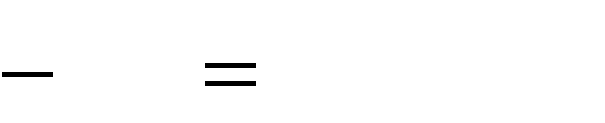 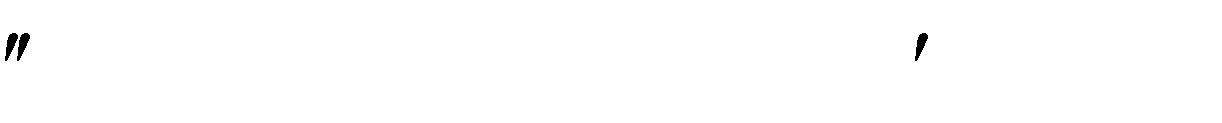 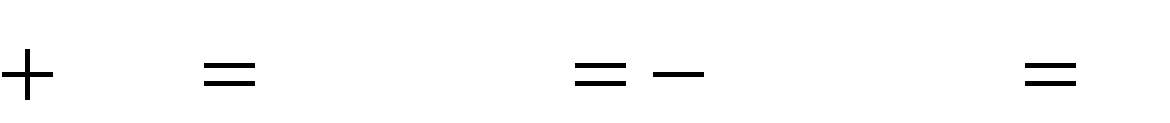 c) ya) 3ydx	(x  1)dy	0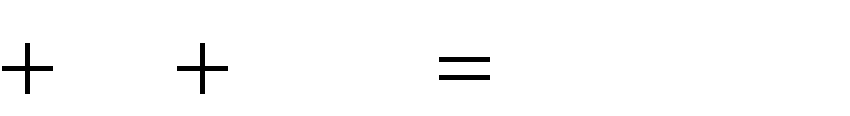 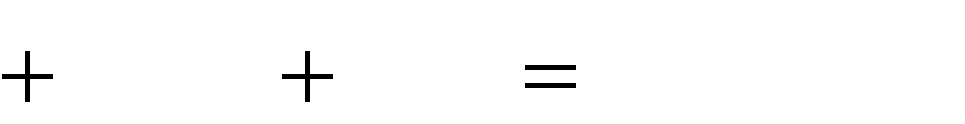 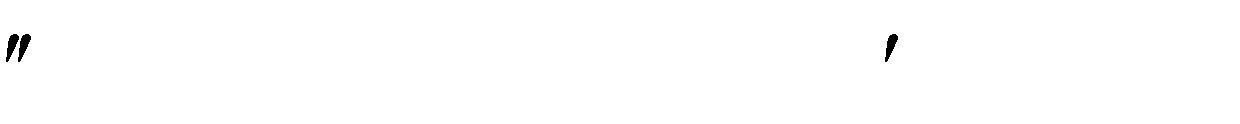 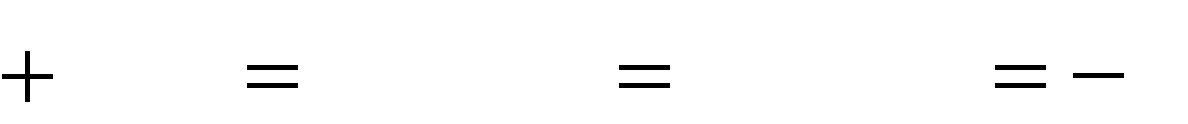 b) (2x	y)dx	xdy	0c) y16 y0, y(0)	1, y (0)	1a) yx2dy	x(1	y2 )dx	0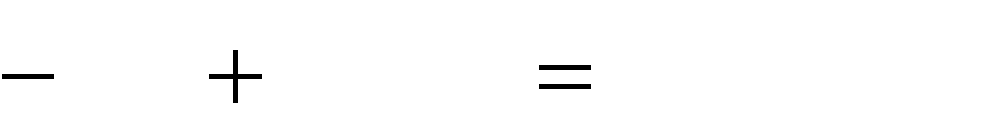 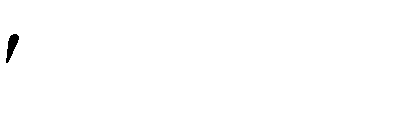 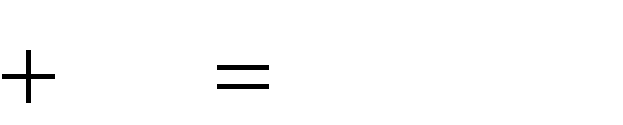 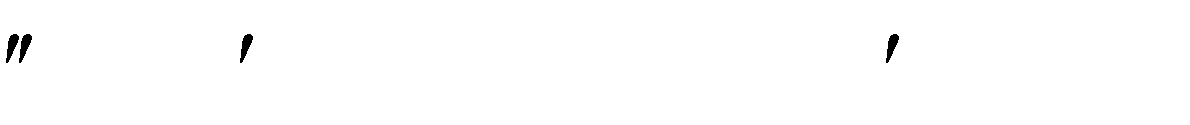 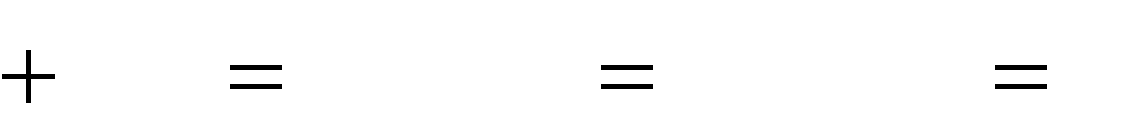 b) xy	xy	0c) y	4 y	0, y(0)	0, y (0)	2xdy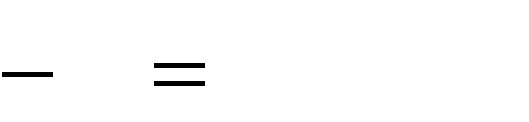 dxy	y2b) (xy	y2 )dx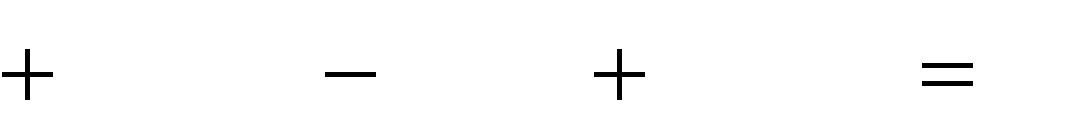 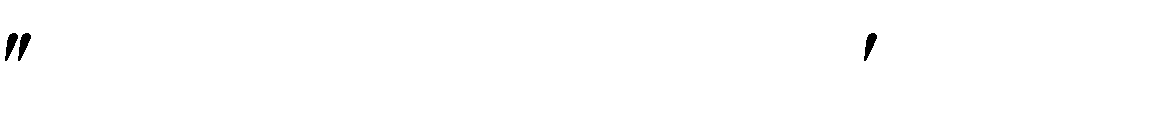 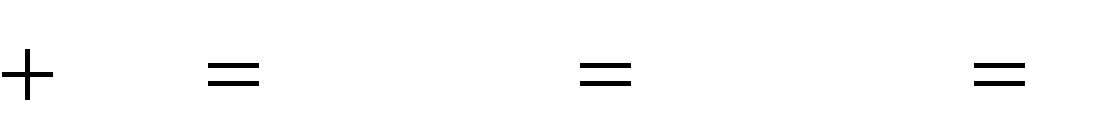 (2x2xy)dy	0c) y	4 y	0, y(0)	0, y (0)	3ydx	xdy	y ln ydx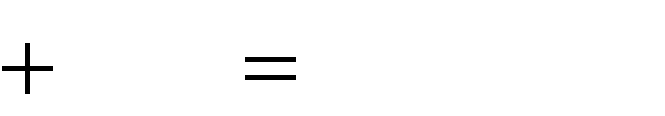 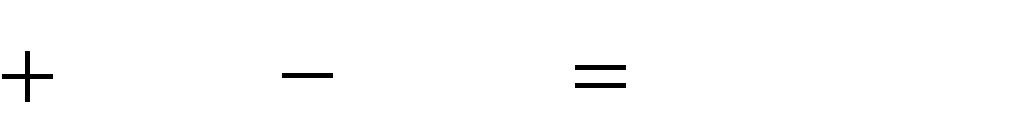 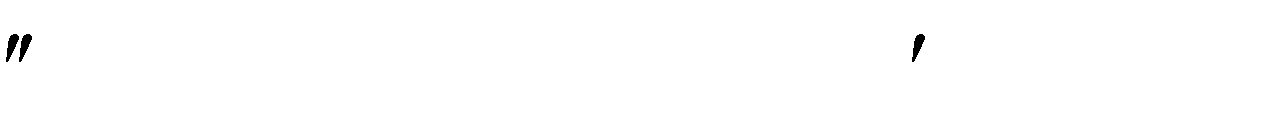 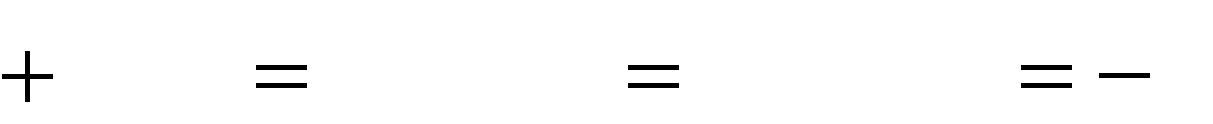 b) (x	y)dx	2xdy	0c) y25y0, y(0)	0, y (0)	1a) y dx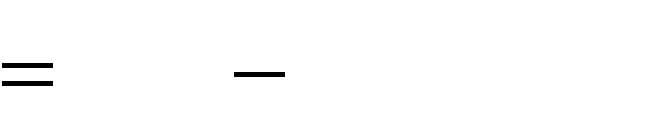 b) y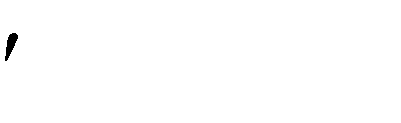 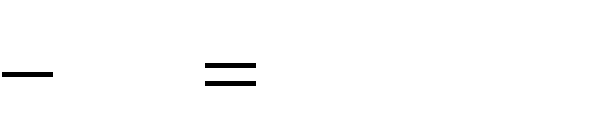 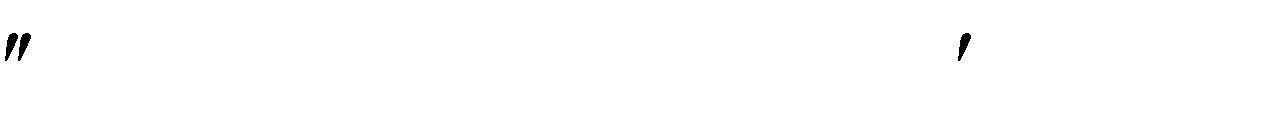 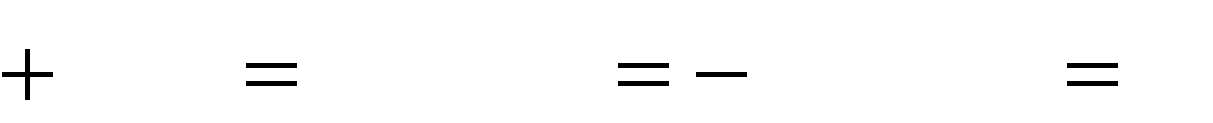 c) ya) 2 y(1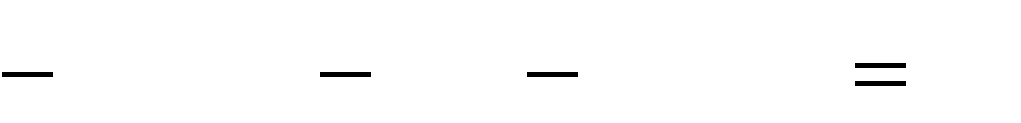 b) xy	e x	xy	0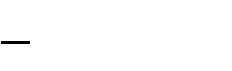 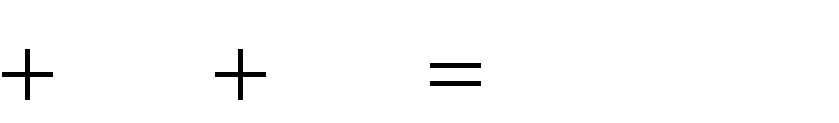 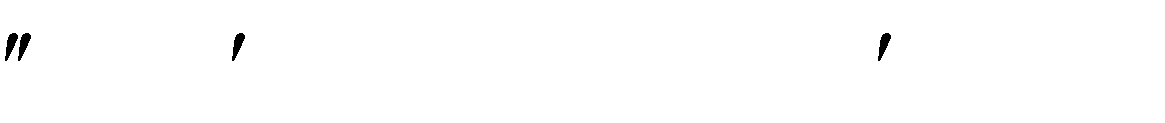 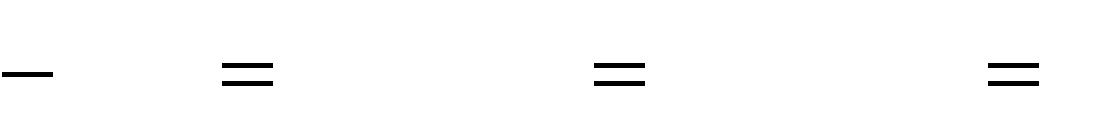 c) y	3y	0, y(0)	0, y (0)	1x(1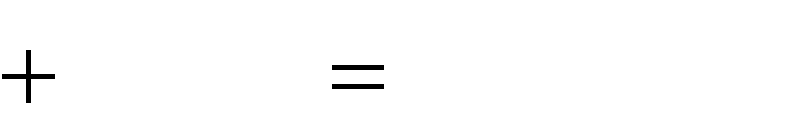 y2 )dx	yx2dyb) xy	xy	0c) y	4 y	0, y(0)	0, y (0)	2ydx	(x  1)dy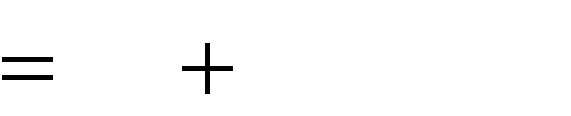 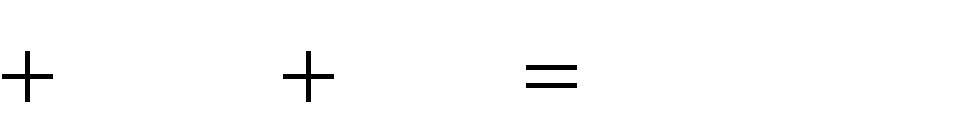 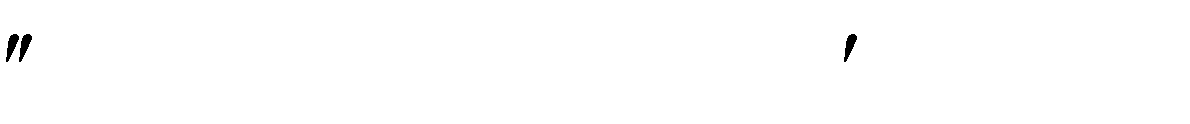 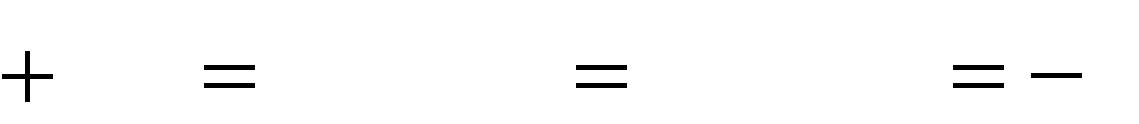 b) (2x	y)dx	xdy	0c) y	9 y	0, y(0)	1, y (0)	1Литература:Высшая математика для экономистов: Учеб. для вузов / Под ред. Н. Ш. Кремера. - 2-е изд., перераб. и доп. - М.: Банки и биржи: ЮНИТИ, 2001. - 471c.Общий курс высшей математики для экономистов : учебник / ред. В. И. Ермаков. - М. : ИНФРА-М, 2010. - 655 с.Сборник задач по высшей математике для экономистов : аналитическая геометрия, линейная алгебра, математический анализ, теория вероятностей, математическая статистика, линейное программирование: учеб. пособие для студентов высших учебных заведений, обучающихся по направлению "Экономика" и экономическим специальностям / [В.И. Ермаков и др. ; под ред. В.И. Ермакова]. - 2-е изд., испр.. - М. : ИНФРА-М, 2009Чучкалова С.В. Математический анализ: учебно-методическое пособие для самостоятельной работы / С.В. Чучкалова. - Киров: ПРИП ФГБОУ ВПО «ВятГУ», 2013.